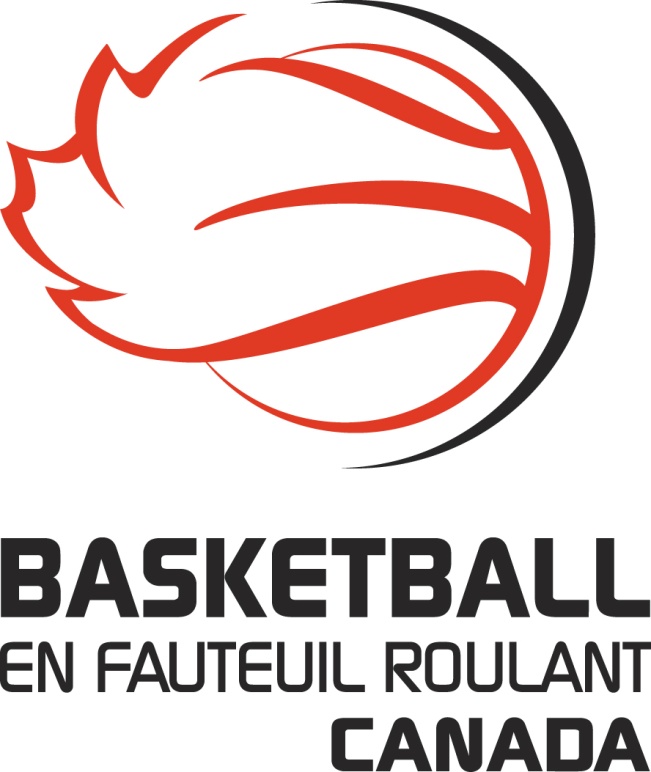 Basketball en fauteuil roulant Canada les Championnats régionaux junior 2016 (est & ouest)les Championnats régionaux junior 2017 (est & ouest)ou les Championnats nationaux junior 2018S'il vous plaît indiquer quel événement ce formulaire d’offre est pour:*Si la soumission est faite par une organisation autre que l’organisation provinciale, veuillez nommer l’organisation provinciale de laquelle l’événement doit relever :Endroit proposé*Premier choix* Basketball en fauteuil roulant Canada exige que le banquet soit tenu à un endroit adjacent ou proche du lieu d’hébergement pour le tournoi.Distance*Deuxième choix* Basketball en fauteuil roulant Canada exige que le banquet soit tenu à un endroit adjacent ou proche du lieu d’hébergement pour le tournoi.Distance	InscriptionLa présente soumission doit être accompagnée de ce qui suit :une confirmation de réservation de l’installation; une confirmation de réservation de l’hôtel;un budget proposé;un organigramme avec descriptions de travail;le formulaire d’autorisation de soumission de l’organisation provinciale, au besoin.*Veuillez inclure tout renseignement supplémentaire qui aidera le comité à prendre une décision. Veuillez aussi lire le manuel d’organisation et les documents sur les outils d’évaluation de soumissions pour obtenir des renseignements généraux sur les responsabilités que représente l’organisation de cet événement.** Veuillez noter que BFRC procède actuellement à un examen des compétitions. BFRC travaillera en étroite collaboration avec l’hôte pour assurer le succès de la compétition et veiller à ce que tout changement possible à la structure des compétitions soit apporté de façon homogène.Formulaire d’autorisation de soumission de l’organisation provincialeNous       (nom de l’organisation provinciale) appuyons la soumission de        (nom de l’organisation hôte) pour les      .              Aussi, nous sommes disposés à participer à l'événement dans les catégories suivantes :a)	Nous       trouver un soutien financier.	(pourrons/ne pourrons pas)b)	Nous       offrir une assistance au personnel.	(pourrons/ne pourrons pas)c)	Nous       offrir une assistance en matière de promotion.	(pourrons/ne pourrons pas)d)	Nous       offrir une assistance en matière de collecte de fonds.	(pourrons/ne pourrons pas)Les dates proposées de l’événement sont       et nous ne prévoyons aucune incompatibilité avec d’autres événements.L’agent de liaison de l’organisation provinciale qui est affecté à l’événement est      Le présent document doit être signé par le président provincial ou le directeur administratif provincial et le délégué provincial de basketball en fauteuil roulant nommé par l’autorité provinciale.Date :      Nom :		     				Poste :      Signature :	Nom :		     				Poste :      Signature :	BASKETBALL EN FAUTEUIL ROULANT CANADAOUTIL D’ÉVALUATION DE SOUMISSIONDATE :_____________________	SOUMISSION DE :____________________Total de l’évaluationCompétitionInscrivez 'X' pour indiquer quel événement cette soumission est pourles Championnats régionaux junior 2016 estles Championnats régionaux junior 2016 ouestles Championnats régionaux junior 2017 estles Championnats régionaux junior 2017 ouestles Championnats nationaux junior 2018Nom de l’organisation soumissionnairePrincipal contactAdresse de l’organisationTéléphone de l’organisationAdresse de courriel de l’organisationVILLEDATESINSTALLATION DE COMPÉTITIONNom :INSTALLATION DE COMPÉTITIONAdresse :HÉBERGEMENTNom :HÉBERGEMENTAdresse :RESTAURATIONAéroport  HébergementKm :Aéroport  HébergementDurée :Hébergement  Installation de compétitionKm :Hébergement  Installation de compétitionDurée : VILLEDATESINSTALLATION DE COMPÉTITIONNom :INSTALLATION DE COMPÉTITIONAdresse :HÉBERGEMENTNom :HÉBERGEMENTAdresse :RESTAURATIONAéroport  HébergementKm :Aéroport  HébergementDurée :Hébergement  Installation de compétitionKm :Hébergement  Installation de compétitionDurée : Droits d’inscription proposés$$Les droits comprennent ce qui suit :Les droits comprennent ce qui suit :Les droits comprennent ce qui suit :Trousse de bienvenueTrousse de bienvenueO / NT-shirt (ou autre)T-shirt (ou autre)O / NBillet de banquetBillet de banquetO / NTransport (de l’aéroport à l’hôtel)Transport (de l’aéroport à l’hôtel)O / NTransport (de l’hôtel au gymnase)Transport (de l’hôtel au gymnase)O / NStationnementStationnementO / NAutreAutreO / NAutreAutreO / NAdministrationAdministrationAdministrationAdministrationAdministrationAdministration1233Ne satisfait pas aux exigencesSatisfait aux exigences minimalesSatisfait ou dépasse les exigencesSatisfait ou dépasse les exigencesTOTAUXDate limite de soumissionDate limite de la soumission non respectéeDate limite de la soumission respectéeDate limite de la soumission respectéeDate limite de la soumission respectéeFormulaires et documents de soumissionFormulaires de soumission de BFRC absentsTous les formulaires de soumission nécessaires de BFRC sont joints à la soumission, mais pas completsTous les formulaires de soumission nécessaires de BFRC sont complets et accompagnent la soumissionTous les formulaires de soumission nécessaires de BFRC sont complets et accompagnent la soumissionRecrutement de bénévolesAucune mention de bénévolesQuelques détails concernant le recrutement et les rôles des bénévolesPlan détaillé pour le recrutement, les rôles et la reconnaissance des bénévolesPlan détaillé pour le recrutement, les rôles et la reconnaissance des bénévolesProtocoleAucun détail fourni pour satisfaire aux exigences du protocoleQuelques détails fournis pour satisfaire aux exigences du protocoleDétails précis fournis pour satisfaire aux exigences du protocoleDétails précis fournis pour satisfaire aux exigences du protocoleComité hôteComité hôte non identifié et titres de postes non fournisComité hôte identifié, mais les titres de postes sont la seule descriptionComité hôte identifié avec descriptions de travail détailléesComité hôte identifié avec descriptions de travail détailléesÉchéancesÉchéances peu nombreuses et réduites à l’essentielÉchéances vaguement mentionnées seulementÉchéances de l’organisation énoncées dans la soumissionÉchéances de l’organisation énoncées dans la soumissionAvant l’événement – inscription Renseignements insuffisants sur les trousses d’inscription telles que décrites dans les exigences de BFRCRenseignements fournis sur la trousse d’inscription, mais plus de détails nécessairesPlans pour la trousse d’inscription au tournoi notés et expliquésPlans pour la trousse d’inscription au tournoi notés et expliquésAvant l’événement – documentation sur le tournoi Plans pour la documentation du tournoi non mentionnésRenseignements vagues sur la documentation du tournoiPlans pour la documentation du tournoi qui satisfont toutes les exigences de BFRC (c.-à-d. hôtel, prix, transport, etc.)Plans pour la documentation du tournoi qui satisfont toutes les exigences de BFRC (c.-à-d. hôtel, prix, transport, etc.)Installations médicalesServices médicaux non mentionnésPeu de détails fournis à propos des installations médicales locales et des services sur placePlan détaillé pour les services médicaux sur place (premiers soins ou physiothérapeute / thérapeute en sport) et renseignements fournis sur la clinique ou l’hôpital local.Plan détaillé pour les services médicaux sur place (premiers soins ou physiothérapeute / thérapeute en sport) et renseignements fournis sur la clinique ou l’hôpital local.Technique – arbitres et classificateursRenseignements inadéquats fournis sur les plans pour les exigences concernant les classificateurs et les officiels.Plans notés pour les exigences concernant les classificateurs et les officiels, mais plus de détails sont nécessairesPlans détaillés dans la soumission pour les exigences concernant les classificateurs et les officiels (chambres, repas, transport, etc.)Plans détaillés dans la soumission pour les exigences concernant les classificateurs et les officiels (chambres, repas, transport, etc.)BudgetBudgetBudgetBudgetBudgetBudget123Ne satisfait pas aux exigencesSatisfait aux exigences minimalesSatisfait ou dépasse les exigencesTOTAUXTOTAUXBudget – exactitude Le budget proposé n’est pas adéquatUn budget proposé est joint, mais manque d’exactitude ou n’est pas achevéUn budget proposé complet est joint et précise les revenus et les dépenses prévusBudget – contenu Beaucoup de renseignements manquants, menant à une description incomplète des revenus et des dépensesLes renseignements sont quelque peu détaillés, mais il manque quelques précisionsBeaucoup de renseignements sont fournis dans le budgetSitesSitesSitesSitesSitesSites123Ne satisfait pas aux exigencesSatisfait aux exigences minimalesSatisfait ou dépasse les exigencesTOTAUXTOTAUXSite – gymnases 2 gymnases n’ont pas été réservés2 gymnases ont été réservés2 gymnases ou plus, de dimensions appropriées, ont été réservésSite – renseignementsRenseignements inadéquats au sujet de l’utilisation de l’équipement et de l’utilisation et de l’accessibilité de l’installationDes questions demeurent sans réponse concernant l’utilisation de l’équipement et l’utilisation et l’accessibilité de l’installationLes gymnases sont accessibles et satisfont aux exigences pour l’équipement et les installations (y compris le système de sonorisation)Site – stationnementAucune mention de stationnement pour aucune installationLe stationnement est mentionné, mais pas obtenuStationnement approprié obtenu et places réservées pour les équipes et les officiels Site – sites secondairesRenseignements inadéquats sur les sites secondairesCertains sites secondaires sont mentionnés, mais les renseignements sont incomplets au sujet de leur utilisation pour l’événementTous les sites secondaires nécessaires sont confirmés, y compris, mais sans s’y limiter, la salle de contrôle anti-dopage, le local de réunion pour la réunion technique, les vestiaires, la salle des classificateurs, la salle des officiels, l’entreposage, la salle des bénévoles, les salles de restauration, etc.Site – descriptionBeaucoup plus de détails sont nécessaires sur la description du sitePlus de détails sont nécessaires sur la description du siteUne description détaillée du site est fournie (peut comprendre des photos, des liens à des sites Web, etc.)HébergementHébergementHébergementHébergementHébergementHébergement123Ne satisfait pas aux exigencesSatisfait aux exigences minimalesSatisfait ou dépasse les exigencesTOTAUXTOTAUXHébergement – tarifs Aucun tarif n’est assuré pour les chambresUn tarif est assuréUn tarif raisonnable est assuréHébergement – stationnementLe stationnement n’est pas mentionnéLe stationnement est offert, mais plus de détails sont nécessairesStationnement approprié obtenu et places réservées pour les équipes et les officielsHébergement – accessibilitéIl n’est pas clair si des chambres accessibles sont fourniesPeu de chambres accessibles sont réservéesUn nombre adéquat de chambres accessibles est réservéTransportTransportTransportTransportTransportTransport123Ne satisfait pas aux exigencesSatisfait aux exigences minimalesSatisfait ou dépasse les exigencesTOTAUXTOTAUXTransport – entre l’hôtel et le siteAucun détail clairChemin indiqué ou plan de navette fourniDistance de marcheTransport – entre l’aéroport et l’hôtel – autresAucun plan détaillé pour prendre et retourner à l’aéroport les officiels, classificateurs ou dignitairesDispositions non prises, mais plan fourniPlans établis pour prendre et retourner à l’aéroport les officiels, classificateurs et dignitairesBanquetBanquetBanquetBanquetBanquetBanquet123Ne satisfait pas aux exigencesSatisfait aux exigences minimalesSatisfait ou dépasse les exigencesTOTAUXTOTAUXBanquet – programme et animateurProgramme et animateur non mentionnésPlans notés pour le programme et l’animateur, mais plus de détails sont nécessairesProgramme décrit avec animateur (bilingue) et plans pour le divertissement avec podiums et système de sonorisationBanquet – prix Prix et divertissements non mentionnésPrix et divertissements brièvement traitésProgramme de prix noté avec des plans pour le divertissementBanquet – billets d’équipe et capacitéBillets de banquet, ventes et capacité non traités en détailVentes de billets de banquet et capacité traitées, mais les billets ne sont pas inclus dans les droits d’inscriptionPrix des billets de banquet, ventes et capacité de la salle traités et billets inclus dans les droits d’inscriptionPrix – médailles et trophéesPrix – médailles et trophéesPrix – médailles et trophéesPrix – médailles et trophéesPrix – médailles et trophéesPrix – médailles et trophées123Ne satisfait pas aux exigencesSatisfait aux exigences minimalesSatisfait ou dépasse les exigencesTOTAUXTOTAUXPrix – présentations de médaillesRenseignements inadéquats fournis sur la présentation des médailles et trophées Présentation des médailles et trophées notéeProcédures claires pour la présentation des médailles et des trophéesPrix – joueur le plus utile et étoilesAucune procédure pour la présentation des prix du joueur le plus utile et des étoilesProcédures vagues notées pour la présentation des prix du joueur le plus utile et des étoilesProcédures claires pour la présentation des prix du joueur le plus utile et des étoilesPrix – présentateurs et animateurAucun renseignement donné sur les présentateurs ou l’animateur pour la remise des prixPeu de renseignements fournis sur les présentateurs ou l’animateur de l’événementPrésentateurs et animateur bilingue prévus